АДМИНИСТРАЦИЯ  ВЕСЬЕГОНСКОГО  РАЙОНАТВЕРСКОЙ  ОБЛАСТИПОСТАНОВЛЕНИЕг. Весьегонск22.02.2013                                                                                                                    №  111В соответствии с Федеральным законом от 25.12. 2008 №273 – ФЗ «О противодействии коррупции», Федеральным законом от 29.12.2012 №280 – ФЗ «О внесении изменений в отдельные законодательные акты Российской Федерации в части создания прозрачного механизма оплаты труда руководителей государственных (муниципальных) учреждений и представления руководителями этих учреждений сведений о доходах, об имуществе и обязательствах имущественного характера», Трудовым кодексом РФп о с т а н о в л я ю:1. Утвердить Порядок представления гражданами, претендующими на замещение  должности руководителя муниципального учреждения Весьегонского района, и руководителями муниципальных учреждений сведений о доходах, об имуществе и обязательствах имущественного характера, а также о доходах, об имуществе и обязательствах имущественного характера своих супруги (супруга) и несовершеннолетних детей (прилагается).2. Опубликовать настоящее постановление в газете «Весьегонская жизнь».3. Настоящее постановление вступает в силу со дня его принятия.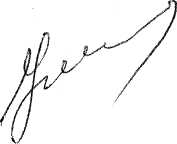 Глава администрации района                                                         И.И. УгнивенкоПорядок представления гражданами, претендующими на замещение  должности  руководителя муниципального учреждения Весьегонского района, и руководителями муниципальных учреждений Весьегонского района сведений о доходах, об имуществе и обязательствах имущественного характера, а также о доходах, об имуществе и обязательствах  имущественного характера своих супруги (супруга) и несовершеннолетних детей1. Обязанность представлять сведения о доходах, об имуществе и обязательствах имущественного характера в соответствии с федеральным законодательством и настоящим Порядком возлагается на гражданина, претендующего на замещение должности руководителя муниципального учреждения Весьегонского района (далее – гражданин) и на руководителей муниципальных учреждений Весьегонского района (далее – руководители).2. Сведения о доходах, об имуществе и обязательствах имущественного характера представляются по утвержденным законодательством Российской Федерации формам справок:а) гражданином – при оформлении документов, необходимых для назначения на должность руководителя муниципального учреждения Весьегонского района;б) руководителями муниципальных учреждений Весьегонского района – ежегодно, не позднее 30 апреля года, следующего за отчетным.3. Гражданин, претендующий на замещение должности руководителя муниципального учреждения Весьегонского района, представляет:- сведения о своих доходах, полученных от всех источников (включая доходы по прежнему месту работы или месту замещения выборной должности, пенсии, пособия, иные выплаты) за календарный год, предшествующий году подачи документов для назначения на должность руководителя, а также сведения об имуществе, принадлежащем ему на праве собственности, и о своих обязательствах имущественного характера по состоянию на первое число месяца, предшествующего месяцу подачи документов для назначения на должность руководителя (на отчетную дату);- сведения о доходах своих супруги (супруга) и несовершеннолетних детей, полученных от всех источников (включая заработную плату, пенсии, пособия, иные выплаты) за календарный год, предшествующий году подачи гражданином документов для назначения на должность руководителя, а также сведения об имуществе, принадлежащем им на праве собственности, и об их обязательствах имущественного характера по состоянию на первое числа месяца, предшествующего месяцу подачи гражданином документов для назначения  на должность руководителя (на отчетную дату).4. Руководитель представляет ежегодно:- сведения о своих доходах, полученных за отчетный период (с 1 января  по 31 декабря) от всех источников (включая денежное содержание, пенсии, пособия, иные выплаты), а также сведения об имуществе, принадлежащем ему на праве собственности, и о своих обязательствах имущественного характера по состоянию на конец отчетного периода;- сведения о доходах своих супруги (супруга) и несовершеннолетних детей, полученных за отчетный период (с 1 января по 31 декабря) от всех источников (включая заработную плату, пенсии, пособия, иные выплаты), а также сведения об имуществе, принадлежащем им на праве собственности, и об их обязательствах имущественного характера по состоянию на конец отчетного периода.5. Сведения о доходах, об имуществе и обязательствах имущественного характера представляются представителю нанимателя (работодателю) 6. В случае, если гражданин или руководитель обнаружили, что в  представленных ими представителю нанимателя (работодателю), сведениях о доходах, об имуществе и обязательствах имущественного характера не отражены или не полностью отражены какие – либо сведения либо имеются ошибки, они вправе представить уточненные сведения в соответствии с  настоящим Порядком.Руководитель может предоставить уточненные сведения в течение  трех месяцев после окончания срока, указанного в подпункте б) пункта 2 настоящего порядка.7. В случае непредставления по объективным причинам руководителем сведений о доходах, об имуществе и обязательствах имущественного характера супруги (супруга)  и несовершеннолетних детей данный факт подлежит рассмотрению на соответствующей комиссии по урегулированию конфликта интересов.8. Проверка достоверности и полноты сведений о доходах, об имуществе и обязательствах имущественного характера, представленных в соответствии с настоящим порядком гражданином и руководителем, осуществляется по решению представителя нанимателя (руководителя) муниципального учреждения или лица, которому такие полномочия предоставлены учредителем, в порядке, устанавливаемом нормативными правовыми актами Российской Федерации.9. Сведения о доходах, об имуществе и обязательствах имущественного характера, представляемые в соответствии с настоящим порядком гражданином и руководителем, являются сведениями конфиденциального характера, если федеральным законом они не отнесены к сведениям, составляющим государственную тайну.10. Не допускается использование сведений о доходах, об имуществе и обязательствах имущественного характера руководителя, его супруги (супруга) и несовершеннолетних детей для установления либо определения его платежеспособности и платежеспособности его супруги (супруга) и несовершеннолетних детей, для сбора в прямом или косвенной форме пожертвований (взносов) в фонды общественных объединений либо религиозных или иных организаций, а также в пользу физических лиц. 11. Лица, виновные в разглашении сведений о доходах, об имуществе и обязательствах имущественного характера руководителя, его супруги (супруга) и несовершеннолетних детей либо в использовании этих сведений в целях, не предусмотренных федеральными законами, несут ответственность в соответствии с законодательством российской Федерации.12. Сведения о доходах, об имуществе и обязательствах имущественного характера представляются в соответствии с настоящим Порядком гражданином при назначении на должность, а также представляемые руководителем ежегодно, и информация о результатах проверки достоверности и полноты этих сведений приобщаются к личному делу руководителя.13. В случае, если гражданин представивший руководителю муниципального учреждения сведения о своих доходах, об имуществе и обязательствах имущественного характера, а также о доходах, об имуществе и обязательствах имущественного характера своих супруги (супруга) и несовершеннолетних детей, не был назначен на должность руководителя, эти сведения в дальнейшем не могут быть использованы и подлежат уничтожению.14. В случае непредставления или представления заведомо ложных сведений о доходах, об имуществе и обязательствах имущественного характера гражданин не может быть назначен на должность руководителя, а руководитель может быть освобожден от должности или может быть подвергнут иным видам дисциплинарной ответственности в соответствии с законодательством Российской Федерации.15. Руководители представляют сведения о своих доходах, об имуществе и обязательствах имущественного характера, а также о доходах, об имуществе и обязательствах имущественного характера своих супруги (супруга) и несовершеннолетних детей, начиная с доходов за 2012 год.   Об утверждении Порядка представления гражданами,претендующими на замещение  должностируководителя муниципального учрежденияВесьегонского района, и руководителями  муниципальных учреждений сведений о доходах, обимуществе и обязательствах имущественногохарактера, а также о доходах, об имуществе иобязательствах имущественного характера своих супруги (супруга) и несовершеннолетних детей  УТВЕРЖДЕН  постановлением администрации                Весьегонского района  от 22.02.2013 № 111